ОБЩИНСКИ СЪВЕТ – РУСЕ ПРАВИЛНИКЗА ОРГАНИЗАЦИЯТА, ДЕЙНОСТТА И УПРАВЛЕНИЕТОНА ОБЩИНСКО ПРЕДПРИЯТИЕ„ОБРЕДЕН ДОМ - РУСЕ”(Приет с Решение 1066/17.07.2014 г.  на Общински съвет – Русе, изменен с Решение № 360/14.12.2020 г.)Декември 2020 г.ГЛАВА ПЪРВАОБЩИ ПОЛОЖЕНИЯ И ПРЕДМЕТ НА ДЕЙНОСТРАЗДЕЛ IОБЩИ ПОЛОЖЕНИЯЧл.1. Този правилник урежда статута, дейността, устройството и управлението на Общинско предприятие /ОП/ „Обреден дом - Русе”.Чл.2. Общинското предприятие „Обреден дом - Русе” се създава, преобразува и закрива с решение на Общински съвет - Русе.Чл.3. Общинско предприятие „Обреден дом - Русе” е специализирано звено на бюджетна издръжка към Община Русе и осъществява държавни, социални и стопански функции, свързани с организацията и извършването на официални семейни обреди - сватба, именуване, погребение и помен, както и празнично-обредна дейност на територията на Общината, свързана с традиционни, местни и календарни празници; стопанисване и управление на гробищните паркове на територията на град Русе и прилежащите към тях сгради и съоръжения; събиране на такси за гробни места по ЗМДТ.Чл.4. Общинско предприятие „Обреден дом - Русе” не е юридическо лице и осъществява дейността си от името на Общината и в рамките на предоставените му правомощия.РАЗДЕЛ IIПРЕДМЕТ НА ДЕЙНОСТЧл.5. Предметът на дейност на Общинско предприятие „Обреден дом - Русе” е: 1. Управление, стопанисване и поддържане на гробищните паркове „Чародейка” и „Басарбово” и прилежащите към тях сгради и съоръжения, както и имуществото, предоставено на предприятието с решение на Общински съвет - Русе.2. Организиране и извършване на услуги, свързани с радостните и траурни обреди, и осигуряване на съпътстващите ги реквизити, символи, стоки и аксесоари.3. Събиране и отчитане на гробищните такси, определени в Закона за местните данъци и такси, и приходите от стоките и услугите, съпътстващи обредната дейност, по Наредба № 16 за определянето и администрирането на местните такси, цени на услуги и права на територията на Община Русе.Чл.6. ОП „Обреден дом - Русе” извършва следните стопански дейности:1. Определя ден и час за сключване на граждански брак и предоставя на младоженците декларации и заявления за сключване на граждански брак;2. Организира и/или договаря производството и снабдяването на гражданите с необходимите реквизити, символи, потреби и аксесоари, свързани със семейните празници и обреди;3. Осъществява дейности по организация на погребенията, в т.ч. определяне на гробищния парк, в който ще се извърши траурния обред и погребението или урнополагането, както и деня и часа на тези действия, като осигурява безплатно гробномясто или урнов гроб за покойника;4.Предоставя безплатни погребални услуги на граждани, които са самотни, без близки и роднини, бездомни, безпризорни, настанени в заведения за социални услуги и регистрирани в службите за социално подпомагане, в рамките на гласуваните от Общински съвет – Русе бюджетни средства;5. Предлага следните възмездни радостни услуги:-провеждане на венчавка;-организация и провеждане на сватбени тържества;-продажба на сватбени аксесоари.6. Предлага следните възмездни погребални услуги:-изкопаване, спускане, заравяне и оформяне на гробно място:- извършване на граждански ритуал при погребения и възпоменания:-превоз на покойник;-осигуряване на престой в камера;-осигуряване на превоз за близките на покойник;-отпечатване на некролози;-изработване на портрети;-ламиниране на некролози, снимки и документи:-надписна кръст и ленти на венец;-(отм. с Реш. № 360/14.12.2020 г.);-осигуряване на панели за гробници;-поддържане на гробни места сезонно или целогодишно;-почистване на гробни места еднократно;-издаване на разрешение за строителни дейности и дейности по гробните места;-(отм. с Реш. № 360/14.12.2020 г.);-доставка на венци и цветя при погребение;-предлагане на различни видове ковчези, надгробни знаци и всички видоветраурни потреби, свързани с погребенията и възпоменанията7. Води регистри на покойниците по гробищни паркове, парцели, редове игробни места.Чл.7. ОП „Обреден дом - Русе” може да разширява своята дейност само срешение на Общински съвет - Русе.ГЛАВА ВТОРАУПРАВЛЕНИЕ, ИМУЩЕСТВО И СТРУКТУРАРАЗДЕЛ IУПРАВЛЕНИЕЧл.8. (1) ОП „Обреден дом - Русе” се ръководи и управлява от Директор, избран след провеждане на конкурс.(2) Кметът на Община Русе назначава Директора на ОП „Обреден дом - Русе” за срок от 3 /три/ години и утвърждава длъжностната му характеристика.Чл.9. (1) Директорът планира, организира, координира и контролира дейността на ОП „Обреден дом - Русе”.(2) В случай на отсъствие, със Заповед, Директорът на ОП „Обреден дом - Русе” възлага на работник/служител, зает в предприятието, да изпълнява дейности от компетентността на Директора, за периода на отсъствие. За заместването се уведомява Кметът на Общината.(3) Директорът носи пълна отговорност за състоянието и дейността на предприятието.(4) Методичното ръководство и контролът по изпълнение на дейността на ОП „Обреден дом - Русе” се осъществяват от Кмета на Община Русе и/или от ресорния заместник-кмет.Чл.10. Трудовите функции на Директора на ОП „Обреден дом - Русе” са установени в длъжностната му характеристика.Чл.11. Директорът назначава, преназначава и освобождава работниците и служителите на предприятието, утвърждава и изменя длъжностните характеристики на заетите в предприятието лица и изпълнява всички други смисъла на Кодекса правомощия на работодател по на труда.Чл.12. Други правомощия на Директора на ОП „Обреден дом - Русе”, свързани с изпълнение на дейността на предприятието, се възлагат със Заповед на Кмета на Община Русе.РАЗДЕЛ ПИМУЩЕСТВОЧл.13. ОП „Обреден дом - Русе” управлява предоставената му общинска собственост, определена в Приложение №2, което е неразделна част от Правилника.РАЗДЕЛ IIIСТРУКТУРАЧл.14. Структурата на ОП „Обреден дом - Русе” и числеността на персонала са представени в Приложение № 1, което е неразделна част от Правилника.Чл.15. (1) Длъжностното щатно разписание на ОП „Обреден дом - Русе” се утвърждава от Кмета на Община Русе, по предложение на Директора на ОП „Обреден дом - Русе”, в съответствие с приетата от Общински съвет – Русе структура и е в пряка връзка с целите и задачите, произтичащи от предмета на дейност на общинското предприятие.(2) Всяка промяна в длъжностното щатно разписание се утвърждава от Кмета на Общината по предложение на Директора на ОП „Обреден дом - Русе” във връзка с възникнали нови обстоятелства в предмета на дейност, целите и задачите на общинското предприятие.(3) Всяка промяна в длъжностното щатно разписание и в поименното разписание на длъжностите се представя в двуседмичен срок в отдел „Човешки ресурси” на Общината.ГЛАВА ТРЕТАФИНАНСИРАНЕ И ОТЧЕТНОСТЧл.16. (1) ОП „Обреден дом - Русе” е второстепенен разпоредител на бюджетните средства на Общината и има самостоятелна бюджетна сметка. (2) Общински съвет - Русе ежегодно утвърждава план-сметка на приходите и разходите на ОП „Обреден дом - Русе”.Чл.17. (1) ОП „Обреден дом - Русе” се финансира от бюджета на Община Русе, след утвърждаване от Общински съвет – Русе.(2) Всички приходи, реализирани от дейността на ОП „Обреден дом - Русе”, постъпват в общинския бюджет.Чл.18. На база на възложените задачи и дейности, Директорът на ОП „Обреден дом - Русе” изготвя мотивиран доклад за необходимите бюджетни средства за издръжка на предприятието, която внася в Община Русе в срок до определения в бюджетния календар на Общината за текущата година, за включване в проекта за бюджет на Община Русе за следващата година.Чл.19. (1) ОП „Обреден дом - Русе” води самостоятелно счетоводство, в съответствие с изискванията на Закона за счетоводство и указания на МФ. Счетоводната отчетност на ОП „Обреден дом - Русе” е елемент на консолидирания отчет на Община Русе.(2) За изпълнението на бюджета се съставят месечни и както и тримесечни отчети, оборотни ведомости, които се представят в дирекция „Финансово стопански дейности”, отдел „Финансово-стопански” на Общината.Чл.20. В края на всяко тримесечие и в края на годината Директорът на ОП „Обреден дом - Русе” представя на Кмета на Община Русе обобщен отчет за дейността на предприятието.ЗАКЛЮЧИТЕЛНИ РАЗПОРЕДБИ§1. Настоящият правилник е приет на основание чл. 21, ал. 2, във връзка с чл. 21, ал. 1,т. 23 от Закона за местното самоуправление и местната администрация, чл. 52 и чл. чл. 53 от Закона за общинската собственост.§2. За всички неуредени с този Правилник въпроси се прилагат общите разпоредби на действащото законодателство, наредбите и решенията на Общинския съвет.§3. Настоящият правилник влиза в сила от 01.09.2014 г.ЗАКЛЮЧИТЕЛНИ РАЗПОРЕДБИКъм Правилник за изменение и допълнение на Правилника за организацията, дейността и управлението на общинско предприятие „Обреден дом – Русе“ приет с Решение №360/14.12.2020 г.§3. Настоящият Правилник за изменение и допълнение на Правилника за организацията, дейността и управлението на общинско предприятие „Обреден дом – Русе“ влиза в сила от 01.01.2021 г.ПРЕДСЕДАТЕЛ:ИВО ПАЗАРДЖИЕВПриложение № 1 (ново с Решение № 360/14.12.2020 г.)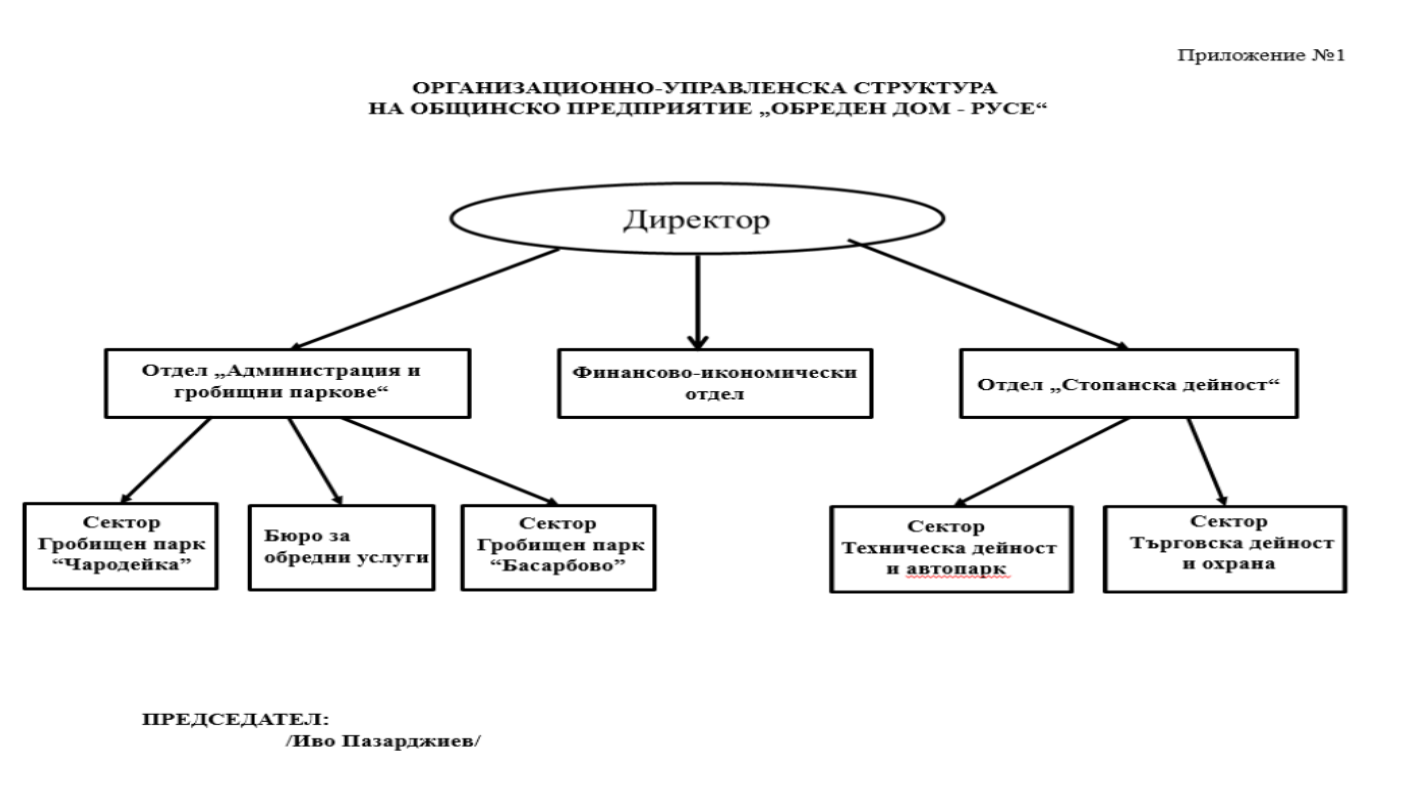 